О внесении изменений в постановление Администрации города Когалыма от 31.05.2021 №1146В соответствии с Федеральным законом от 06.10.2003 №131-ФЗ                    «Об общих принципах организации местного самоуправления в Российской Федерации», статьёй 78 Бюджетного кодекса Российской Федерации, постановлением Правительства Российской Федерации от 25.10.2023 №1782 «Об утверждении общих требований к нормативным правовым актам, муниципальным правовым актам, регулирующим предоставление из бюджетов субъектов Российской Федерации, местных бюджетов субсидий, в том числе грантов в форме субсидий, юридическим лицам, индивидуальным предпринимателям, а также физическим лицам – производителям товаров, работ, услуг и проведение отборов получателей указанных субсидий, в том числе грантов в форме субсидий», Уставом города Когалыма:1.	В постановление Администрации города Когалыма от 31.05.2021 №1146 «Об утверждении Порядка предоставления из бюджета города Когалыма субсидий немуниципальным организациям (коммерческим, некоммерческим) в целях финансового обеспечения затрат в связи с выполнением муниципальной работы «Организация досуга детей, подростков и молодёжи» (содержание – иная досуговая деятельность)» (далее – Постановление) внести следующие изменения:1.1.	В преамбуле Постановления слова «постановлением Правительства Российской Федерации от 18.09.2020 №1492 «Об общих требованиях к нормативным правовым актам, муниципальным правовым актам, регулирующим предоставление субсидий, в том числе грантов в форме субсидий, юридическим лицам, индивидуальным предпринимателям, а также физическим лицам - производителям товаров, работ, услуг, и о признании утратившими силу некоторых актов Правительства Российской Федерации и отдельных положений некоторых актов Правительства Российской Федерации» заменить словами «постановлением Правительства Российской Федерации от 25.10.2023 №1782 «Об утверждении общих требований к нормативным правовым актам, муниципальным правовым актам, регулирующим предоставление из бюджетов субъектов Российской Федерации, местных бюджетов субсидий, в том числе грантов в форме субсидий, юридическим лицам, индивидуальным предпринимателям, а также физическим лицам – производителям товаров, работ, услуг и проведение отборов получателей указанных субсидий, в том числе грантов в форме субсидий».1.2.	В приложении к Постановлению (далее – Порядок):1.2.1.	По тексту Порядка и приложений к нему слова «показатели, необходимые для достижения результата предоставления гранта» дополнить словами «(характеристики результата)» в соответствующих падежах;1.2.2. В пункте 1.3 раздела 1 Порядка цифры «3.11» заменить на цифры «3.8»;1.2.3. В разделе 2 Порядка:1.2.3.1. в абзаце четвёртом пункта 2.1 цифры «3.11» заменить на цифры «3.8»; 1.2.3.2. в абзаце десятом пункта 2.1 слово «правил» заменить словом «порядка»;1.2.3.3. в абзацах двенадцатом и тринадцатом пункта 2.1 слова «подпунктом 3.10.3 пункта 3.10» заменить словами «подпунктом 3.7.3 пункта 3.7»;1.2.3.4. в пункте 2.2:1.2.3.4.1. абзац восьмой изложить в следующей редакции:« - участники отбора не находятся в перечне организаций и физических лиц, в отношении которых имеются сведения об их причастности к экстремистской деятельности или терроризму;»;1.2.3.4.2. дополнить пункт абзацами девятым и десятым следующего содержания:«- участники отбора не находятся в составляемых в рамках реализации полномочий, предусмотренных главой VII Устава ООН, Советом Безопасности ООН или органами, специально созданными решениями Совета Безопасности ООН, перечнях организаций и физических лиц, связанных с террористическими организациями и террористами или с распространением оружия массового уничтожения;- участники отбора не являются иностранными агентами в соответствии с Федеральным законом «О контроле за деятельностью лиц, находящихся под иностранным влиянием»;»;1.2.3.5. пункт 2.3 изложить в редакции согласно приложению 1 к настоящему Постановлению;1.2.3.6. в пункте 2.8 цифры «420, 439» заменить цифрами «404, 409»;1.2.3.7. абзац первый пункта 2.9 изложить в следующей редакции: «2.9. Порядок и сроки проведения проверки участников отбора и заявки.»;1.2.3.8. в абзаце первом пункта 2.11 слово «Правила» заменить словом «Порядок».1.2.4.	В разделе 3 Порядка:1.2.4.1. пункты 3.2 – 3.3, 3.9 исключить, пункты 3.4 – 3.8, 3.10 – 3.12, подпункты 3.10.1 –  3.10.3 считать пунктами 3.2 – 3.6, 3.7 – 3.9, подпунктами 3.7.1 - 3.7.3 соответственно;1.2.4.2. в подпункте 4) подпункта 3.10.2 пункта 3.10 цифры «3.6» заменить на цифры «3.4»;1.2.4.3. пункт 3.11 после абзаца третьего дополнить абзацем четвёртым  следующего содержания:«В случае многократного посещения мероприятий одним человеком учитывается каждый факт его посещения мероприятий, организованных на досуговых площадках.».1.2.5.	Раздел 5 Порядка изложить в редакции согласно приложению 2 к настоящему Постановлению. 1.3. В приложении 1 к Порядку:1.3.1. подпункт 2) пункта 2 заявки:1.3.1.1. абзац восьмой изложить в следующей редакции: «- организация не находится в перечне организаций и физических лиц, в отношении которых имеются сведения об их причастности к экстремистской деятельности или терроризму;»;1.3.1.2. дополнить абзацами девятым и десятым следующего содержания:«- организация не находится в составляемых в рамках реализации полномочий, предусмотренных главой VII Устава ООН, Советом Безопасности ООН или органами, специально созданными решениями Совета Безопасности ООН, перечнях организаций и физических лиц, связанных с террористическими организациями и террористами или с распространением оружия массового уничтожения;- организация не является иностранным агентом в соответствии с Федеральным законом «О контроле за деятельностью лиц, находящихся под иностранным влиянием».»;1.3.2. приложение к заявке дополнить пунктом 10) следующего содержания:«10) Копия документа, удостоверяющего личность гражданина Российской Федерации на __ л.».3. Настоящее постановление распространяет своё действие на правоотношения, возникшие с 01.01.2024.4. Управлению внутренней политики Администрации города Когалыма (Захаров А.В.) направить в юридическое управление Администрации города Когалыма текст постановления и приложения к нему, его реквизиты, сведения об источнике официального опубликования в порядке и в сроки, предусмотренные распоряжением Администрации города Когалыма от 19.06.2013 №149-р «О мерах по формированию регистра муниципальных нормативных правовых актов Ханты-Мансийского автономного округа – Югры» для дальнейшего направления в Управление государственной регистрации нормативных правовых актов Аппарата Губернатора Ханты-Мансийского автономного округа – Югры.5. Опубликовать настоящее постановление и приложения к нему в газете «Когалымский вестник» и сетевом издании «Когалымский вестник»: KOGVESTI.RU. Разместить настоящее постановление и приложения к нему на официальном сайте Администрации города Когалыма в информационно-телекоммуникационной сети «Интернет» (www.admkogalym.ru).6. Контроль за выполнением постановления возложить на первого заместителя главы города Когалыма Р.Я.Ярема.Приложение 1к постановлению Администрациигорода Когалымаот                   №       2.3. Порядок, сроки подачи заявки участником отбора и перечень документов, подтверждающих его соответствие требованиям к участникам отбора, указанным в пункте 2.2 настоящего Порядка.2.3.1. Для участия в отборе участники отбора в сроки и время, установленные в объявлении, предоставляют в УВП по адресу: 628486, Тюменская обл., Ханты-Мансийский автономный округ – Югра, город Когалым, улица Дружбы народов, 7, кабинеты 404, 409, ежедневно, кроме субботы и воскресенья, – следующие документы:2.3.1.1. Заявку, включающую согласие на публикацию (размещение) в информационно-телекоммуникационной сети «Интернет» информации об участнике отбора, о подаваемой участником отбора заявке, иной информации об участнике отбора, связанной с соответствующим отбором, по форме, установленной в приложении 1 к настоящему Порядку;2.3.1.2. Перечень документов, подтверждающих соответствие участника отбора требованиям к участникам отбора, указанным в пункте 2.2 настоящего Порядка:- копия Устава некоммерческой организации, учредительного договора юридического лица (коммерческой организации) с изменениями и дополнениями;- копию документа, удостоверяющего личность гражданина Российской Федерации – участника отбора;- документ (копия документа) об открытии банковского счёта и реквизитах российской кредитной организации в целях осуществления безналичных операций по зачислению субсидии на счёт участника отбора;- выписка из Единого государственного реестра юридических лиц / Единого государственного реестра индивидуальных предпринимателей (по собственной инициативе участника отбора);- справка из налогового органа об отсутствии задолженности по уплате налогов и иных обязательных платежей в бюджеты всех уровней и во внебюджетные фонды (по собственной инициативе участника отбора);2.3.1.3. Мультимедийную презентацию для публичной защиты заявки (в том числе на съёмном носителе), выполненную в формате Power Point.2.3.2. В случае, если от имени участника отбора действует уполномоченный представитель, заявка должна содержать также данные доверенности на осуществление действий от имени участника отбора с приложением копии доверенности, заверенной печатью (при наличии) участника отбора и подписанной руководителем юридического лица, индивидуальным предпринимателем, либо прилагается документ, подтверждающий полномочия лица на осуществление действий от имени участника отбора – копия решения о назначении или об избрании либо приказа о назначении физического лица на должность, в соответствии с которым такое физическое лицо обладает правом действовать от имени участника отбора без доверенности.В случае направления заявки почтой через организацию почтовой связи участник отбора в день отправки почтового отправления направляет на электронную почту УВП соответствующее уведомление, отсканированные копии заявки и прилагаемых документов, а также копию квитанции либо номер почтового идентификатора о почтовом отправлении.Адрес электронной почты УВП: kogalymmolod@mail.ru.2.3.3. Заявка должна быть заполнена по всем пунктам.Заявка должна быть подписана руководителем юридического лица, индивидуальным предпринимателем или уполномоченным лицом (применение факсимильных подписей не допускается) и заверена печатью участника отбора (при наличии).Заявка должна быть написана на русском языке и иметь чёткую печать текстов.2.3.4. Копии документов должны быть заверены руководителем юридического лица, индивидуальным предпринимателем или уполномоченным лицом с расшифровкой должности, фамилии и инициалов, даты заверения, печатью организации (при наличии) на каждом листе документа.Расходы на подготовку и оформление документов, входящих в состав заявки, несёт участник отбора. Указанные расходы возмещению не подлежат.Приложение 2к постановлению Администрациигорода Когалыма от               №       5. Мониторинг достижения результата предоставления субсидий и показателя, необходимого для достижения результата предоставления субсидий (характеристики результата)5.1. Мониторинг достижения результата предоставления субсидий и показателя, необходимого для достижения результата предоставления субсидий (характеристики результата), осуществляет ГРБС, исходя из достижения значения результата предоставления субсидий и показателя, необходимого для достижения результата предоставления субсидий (характеристики результата), определённых соглашением, и событий, отражающих факт завершения соответствующего мероприятия по получению результата предоставления субсидий (контрольная точка), в порядке и по формам, которые установлены Министерством финансов Российской Федерации.Контроль за соблюдением условий и порядка предоставления субсидий  и ответственность за их нарушение6.1. Проверку соблюдения порядка и условий предоставления субсидий, в том числе в части достижения результатов их предоставления, в отношении получателя субсидий и лиц, являющихся поставщиками (подрядчиками, исполнителями) по договорам (соглашениям), заключённым в целях исполнения обязательств по соглашению о предоставлении субсидий на финансовое обеспечение затрат в связи с выполнением муниципальной работы (за исключением государственных (муниципальных) унитарных предприятий, хозяйственных товариществ и обществ с участием публично-правовых образований в их уставных (складочных) капиталах, а также коммерческих организаций с участием таких товариществ и обществ в их уставных (складочных) капиталах), осуществляют ГРБС, предоставляющий субсидии, Контрольно-счётная палата города Когалыма, отдел муниципального контроля Администрации города Когалыма в соответствии со статьями 268.1 и 269.2 Бюджетного кодекса Российской Федерации.6.2. Контроль за достижением результата предоставления субсидий и показателя, необходимого для достижения результата предоставления субсидий (характеристики результата), осуществляет ГРБС:- на основании проверки отчёта о достижении результата предоставления субсидий и показателя, необходимого для достижения результата предоставления субсидий (характеристики результата), и на основании дополнительной отчётности, устанавливаемой в соглашении;- посредством посещения мероприятий, организованных в рамках выполнения муниципальной работы на досуговых площадках города Когалыма (составление акта контроля с приложением фотографий (не менее 5 штук).6.3. Получатель субсидий несёт ответственность, предусмотренную законодательством Российской Федерации, за обоснованность, достоверность, качество предоставленных в адрес ГРБС расчётов, отчётов, подтверждающих документов, за нецелевое использование бюджетных средств и несоблюдение условий предоставления субсидий в соответствии с заключённым соглашением, за достижение результата и показателя, необходимого для достижения результата предоставления субсидий (характеристики результата), установленных настоящим Порядком и соглашением.6.4. Ответственность за нарушение условий и порядка предоставления субсидий:6.4.1. Получатель субсидий возвращает субсидии в бюджет города Когалыма в случаях:6.4.1.1. несоблюдения получателем субсидий условий, установленных при предоставлении субсидий, выявленных по фактам проверок, проведённых ГРБС, Контрольно-счётной палатой города Когалыма, отделом муниципального контроля Администрации города Когалыма;6.4.1.2. предоставления получателем субсидий недостоверных сведений в документах, предусмотренных настоящим Порядком, выявленных в том числе контрольными мероприятиями;6.4.1.3. неисполнения или ненадлежащего исполнения обязательств в соответствии с заключённым соглашением;6.4.1.4. нецелевого использования субсидий;6.4.1.5. расторжения соглашения;6.4.1.6. недостижения значения результата и показателя, необходимого для достижения результата предоставления субсидий (характеристики результата).6.4.2. При возникновении обстоятельств, указанных в подпунктах 6.4.1.1 – 6.5.1.5 подпункта 6.4.1 пункта 6.4, размер возвращаемых субсидий устанавливается в документах по итогам проведённых контрольных мероприятий и в требовании ГРБС о возврате.В случае недостижения результата предоставления субсидий и показателя, необходимого для достижения результата предоставления субсидий (характеристики результата), установленных пунктом 3.8 настоящего Порядка, размер возвращаемых субсидий устанавливается пропорционально недостигнутому объёму невыполненной муниципальной работы, на основании представленных получателем субсидий отчётных документов по реализации соглашения.6.4.3. При возникновении обстоятельств, указанных в подпункте 6.4.1 пункта 6.4 настоящего Порядка, получатель субсидий возвращает субсидии в бюджет города Когалыма:- по требованию ГРБС не позднее 10 (десятого) рабочего дня со дня получения уведомления от ГРБС;- на основании представления и (или) предписания Контрольно-счётной палаты города Когалыма, отдела муниципального контроля Администрации города Когалыма в сроки, установленные в соответствии с законодательством Российской Федерации.6.4.4. При отказе от добровольного возврата субсидий средства взыскиваются в судебном порядке в соответствии с законодательством Российской Федерации.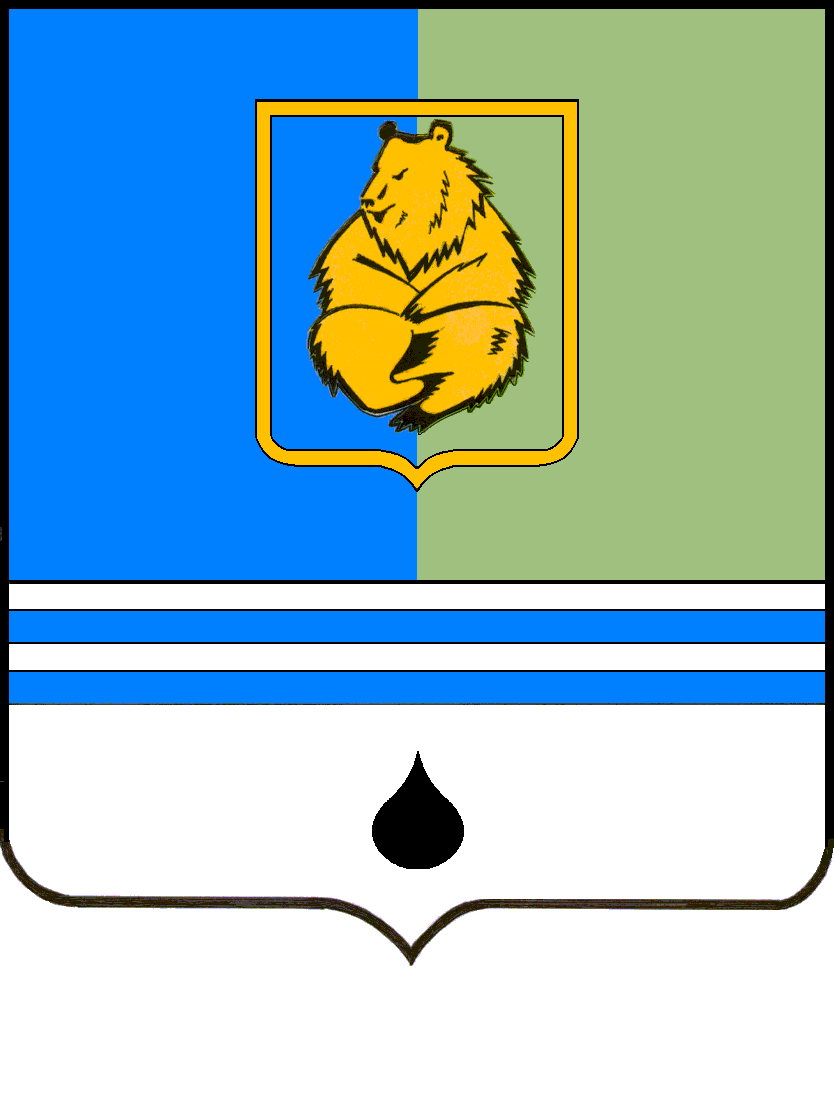 ПОСТАНОВЛЕНИЕАДМИНИСТРАЦИИ ГОРОДА КОГАЛЫМАХанты-Мансийского автономного округа - ЮгрыПОСТАНОВЛЕНИЕАДМИНИСТРАЦИИ ГОРОДА КОГАЛЫМАХанты-Мансийского автономного округа - ЮгрыПОСТАНОВЛЕНИЕАДМИНИСТРАЦИИ ГОРОДА КОГАЛЫМАХанты-Мансийского автономного округа - ЮгрыПОСТАНОВЛЕНИЕАДМИНИСТРАЦИИ ГОРОДА КОГАЛЫМАХанты-Мансийского автономного округа - Югрыот [Дата документа]от [Дата документа]№ [Номер документа]№ [Номер документа]